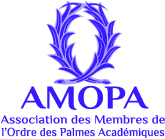 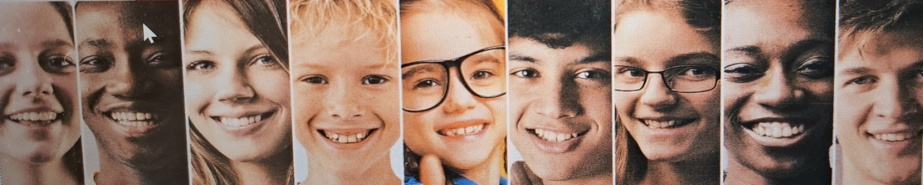                                      En partenariat avec le musée Matisse, Le Cateau-Cambrésis (Nord)        Niveaux concernés : 6ème, 5ème, 4ème, 3ème, SEGPAConcept : Auguste Herbin choisit un mot et associe une couleur à chaque lettre de ce mot. À chaque lettre-couleur, il fait correspondre une ou plusieurs possibilités de formes géométriques mais aussi des notes de musique. Après avoir analysé l’étude pour le vitrail JOIE, les élèves sont invités à réaliser leur propre composition plastique à la manière d’Auguste Herbin mais sans copier l’œuvre.Objectifs visés :  Découvrir l’œuvre du plasticien et, spécialement, les particularités de son alphabet plastique Retrouver les formes géométriques, comprendre leur agencement afin d’identifier le mot "JOIE"Savoir utiliser les instruments de tracéSupport : feuille Canson 224 g, format A4Modalités du concours :La production individuelle sera réalisée au choix : à la peinture, au feutre, à l’encre… L’alphabet choisi sera joint à la production.Au dos de la feuille seront inscrits en capitales d’imprimerie le nom de l’élève, le niveau de la classe, le nom et l’adresse de l’établissement scolaire, le nom et la signature de l’enseignant.Les cinq productions sélectionnées par la classe seront envoyées exclusivement à la section départementale de l’Amopa pour une sélection des lauréats départementaux.Les jurys départementaux transmettront au maximum deux productions par niveau (6ème, 5ème, 4ème, 3ème, SEGPA) au jury national afin de désigner les lauréats nationaux en joignant un bordereau d’envoi sur lequel seront inscrits le nom et l’adresse postale de(s) école(s) participante(s).Les informations seront disponibles sur le site internet (www.amopa.asso.fr) à compter de septembre 2023.Pour tout renseignement complémentaire, contacter le secrétariat national de l’Amopa au 01 45 54 50 82 ou amopa.courriel@orange.fr       Conception d’une maquette de vitrail avec inclusion d’un mot de 4 à 6 lettres en utilisant l’alphabet        plastique créé par Auguste Herbin.Date de retour des productionsDélai de rigueurAdresse de retourPrix nationaux : livres, séjours culturels et touristiques… 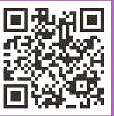 Les lauréats départementaux et nationaux seront récompensés lors de cérémonies officielles.      Le palmarès national sera mis en ligne sur le site en mai 2024.